Thông tin chi tiết kế hoạch lựa chọn nhà thầuTop of FormBottom of Form[Số gói thầu : 5 ]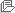 Top of FormBottom of FormTrang chủXây dựng và phát triển bởi Bộ Kế hoạch và Đầu tưSố KHLCNT 20200666684 - 00 Loại thông báo Thông báo thực Hình thức thông báo  Đăng lần đầu Tên KHLCNT Cải tạo, nâng cấp, mở rộng phòng họp số 3 Bên mời thầu Nhà máy In tiền Quốc giaPhân loại Hoạt động chi thường xuyên Phạm vi điểu chỉnh Trong phạm vi điều chỉnh của luật đấu thầu Ngày phê duyệt KHLCNT 18/06/2020 Số QĐ phê duyệt KHLCNT Quyết định phê duyệt Kế hoạch lựa chọn nhà thầu số 277/QĐ-NMI ngày 18/06/2020 của Phó Tổng giám đốc Nhà máy In tiền Quốc gia Giá dự toán  726.851.000 VND Ngày đăng tải 22/06/2020 STTLĩnh vực LCNTTên gói thầuGiá gói thầu (VND)Chi tiết nguồn vốnHình thức LCNTPhương thức LCNTThời gian bắt đầu tổ chức LCNTLoại hợp đồngThời gian thực hiện hợp đồngĐịa điểm thực hiện gói thầuSố TBMT/TBMST đã tạo1Tư vấn Tư vấn lập E-HSMT, đánh giá E-HSMT gói thầu Thi công xây dựng công trình Cải tạo, nâng cấp, mở rộng phòng họp số 32.569.851 Vốn sản xuất kinh doanh Nhà máy In tiền Quốc giaChỉ định thầu rút gọn, trong nước, không sơ tuyển, không qua mạng Một giai đoạn một túi hồ sơTháng 6 Năm 2020Trọn gói20 NgàyThành phố Hà Nội2Tư vấn Tư vấn thẩm định E-HSMT, kết quả lựa chọn nhà thầu thực hiện gói thầu Thi công xây dựng công trình Cải tạo, nâng cấp, mở rộng phòng họp số 32.200.000 Vốn sản xuất kinh doanh Nhà máy In tiền Quốc giaChỉ định thầu rút gọn, trong nước, không sơ tuyển, không qua mạng Một giai đoạn một túi hồ sơTháng 6 Năm 2020Trọn gói20 NgàyThành phố Hà Nội3Xây lắp Thi công xây dựng công trình Cải tạo, nâng cấp, mở rộng phòng họp số 3611.559.095 Vốn sản xuất kinh doanh Nhà máy In tiền Quốc giaĐấu thầu rộng rãi, trong nước, không sơ tuyển, qua mạng Một giai đoạn một túi hồ sơTháng 7 Năm 2020Trọn gói120 NgàyThành phố Hà Nội4Tư vấn Tư vấn giám sát thi công xây dựng công trình Cải tạo, nâng cấp, mở rộng phòng họp số 317.382.662 Vốn sản xuất kinh doanh Nhà máy In tiền Quốc giaChỉ định thầu rút gọn, trong nước, không sơ tuyển, không qua mạng Một giai đoạn một túi hồ sơTháng 6 Năm 2020Trọn gói120 NgàyThành phố Hà Nội5Phi tư vấn Kiểm toán quyết toán vốn đầu tư dự án hoàn thành công trình Cải tạo, nâng cấp, mở rộng phòng họp số 37.310.042 Vốn sản xuất kinh doanh Nhà máy In tiền Quốc giaChỉ định thầu rút gọn, trong nước, không sơ tuyển, không qua mạng Một giai đoạn một túi hồ sơQuý 4 Năm 2020Trọn gói30 NgàyThành phố Hà NộiQuyết định phê duyệt   QD 277 - 2020.pdf 